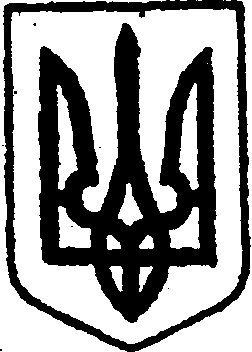 КИЇВСЬКА ОБЛАСТЬТЕТІЇВСЬКА МІСЬКА РАДАVIII СКЛИКАННЯВІСІМНАДЦЯТА СЕСІЯПРОЄКТ РІШЕННЯ28  лютого 2023 року                                                                  №      - 18 - VІІІПро внесення змін у рішення Тетіївської міської ради «Про затвердження Програми поліпшення матеріального забезпечення дітей-сиріт і дітей, позбавлених батьківського піклування Тетіївської міської територіальної громади на 2022 – 2024 роки» №555-13-VІІІ від 24 грудня 2021 року та доповнень до зазначеної програмиВідповідно до Законів України «Про місцеве самоврядування в Україні», «Про освіту», «Про дошкільну освіту», «Про повну загальну середню освіту»,  «Про охорону дитинства», частини 7 статті 8 Закону України «Про забезпечення організаційно-правових умов соціального захисту дітей-сиріт та дітей, позбавлених батьківського піклування», на виконання постанови Кабінету Міністрів України від 05 квітня 1994 року № 226 «Про поліпшення виховання, навчання, соціального захисту та матеріального забезпечення дітей-сиріт і дітей, позбавлених батьківського піклування», згідно з клопотання відділу освіти Тетіївської міської ради від 02.02.2023 № 01-12/56, заслухавши інформацію начальника відділу освіти Тетіївської міської ради  «Про необхідність виділення кошторисних призначень для забезпечення виплат випускникам навчальних закладів Тетіївської міської ради одноразової грошової допомоги в розмірі не менше шести прожиткових мінімумів для осіб відповідного віку», Тетіївська міська радаВ И Р І Ш И Л А:Затвердити Зміни у рішення Тетіївської міської ради «Про затвердження Програми поліпшення матеріального забезпечення дітей-сиріт і дітей, позбавлених батьківського піклування Тетіївської міської територіальної громади на 2022 – 2024 роки» №555-13-VІІІ від 24 грудня 2021 року та Доповнення у зазначену Програму (додається).Управлінню фінансів Тетіївської міської ради під час формування показників міського бюджету на відповідні роки врахувати, за поданням головних розпорядників коштів, потребу в відповідних асигнуваннях на виконання додаткових заходів Програми, виходячи із фінансових можливостей та їх пріоритетів.Контроль за виконанням цього рішення покласти на постійну депутатську комісію з питань соціального захисту, охорони здоров’я, освіти, культури, молоді і спорту (голова комісії – Лях О.М.), на заступника міського голови з гуманітарних питань Дячук Н.А. та на відділ освіти Тетіївської міської ради (Васютинського В.В.).Міський голова                                                                 Богдан БАЛАГУРАДодаток  до рішення  сімнадцятої сесії Тетіївської міської ради  VIIІ скликання                 від 28.02.2023 р.        №   - 18 –VIIІПрограмаполіпшення матеріального забезпечення дітей-сиріт і дітей, позбавлених батьківського піклування Тетіївської міської територіальної громади на 2022 – 2024 роки Мета ПрограмиПрограма поліпшення матеріального забезпечення дітей-сиріт і дітей, позбавлених батьківського піклування Тетіївської міської територіальної громади на 2022 – 2024 роки (далі Програма) розроблена з метою поліпшення матеріального забезпечення дітей-сиріт і дітей, позбавлених батьківського піклування (надалі - допомога), а саме безоплатне забезпечення шкільною і спортивною формами та шкільним приладдям дітей-сиріт і дітей, позбавлених батьківського піклування та виплатою випускникам навчальних закладів Тетіївської міської ради одноразової грошової допомоги в розмірі не менше шести прожиткових мінімумів для осіб відповідного віку зазначеної категорії.Програма визначає коло осіб, що підпадають під дію програми та розмір допомоги. Надання допомоги здійснюється відповідно до ч.7 ст.8 Закону України «Про забезпечення організаційно-правових умов соціального захисту дітей-сиріт та дітей, позбавлених батьківського піклування» та на виконання постанови Кабінету Міністрів України від 05 квітня 1994 року № 226 «Про поліпшення виховання, навчання, соціального захисту та матеріального . ІІ. Особи на яких розповсюджується ПрограмаПерсональний перелік осіб, на яких розповсюджується дія даної програми встановлюється розпорядженням Тетіївського міського голови на підставі інформації, що надається службою в справах сім’ї та дітей Тетіївської міської територіальної громади.Дія програми розповсюджується на: Дітей-сиріт і дітей, позбавлених батьківського піклування, що навчаються у закладах загальної середньої освіти, що перебувають в сфері управління Тетіївської міської ради.Дітей-сиріт або дітей, позбавлених батьківського піклування, що були переміщені з тимчасово окупованої території України або району проведення антитерористичної операції чи населеного пункту, що розташований на лінії зіткнення.Строки та етапи виконання ПрограмиПрограма діє протягом 3 років з 01 січня 2022 року по 31 грудня 2024 року.Передбачено два напрямки виконання програми:Виплата допомоги особам, згідно з переліком затвердженим відповідним рішенням Тетіївського міського голови.Виплата допомоги особам, право яких на отримання такої допомоги виявляється в період дії цієї програми. Внесення осіб до переліку таких, що мають право на отримання допомоги здійснюється на підставі інформації наданої службою у справах дітей і сім’ї Тетіївської міської ради.Внесення змін до ПрограмиПрограма має відкритий характер, може корегуватися, конкретизуватися, змінюватися, доповнюватися залежно від реальних умов. Зміни до цієї Програми вносяться Тетіївською міською радою під час розгляду на пленарних засіданнях, за винятком питання про визначення персонального переліку осіб, на яких розповсюджується Програма.Джерела та обсяг фінансування заходів ПрограмиФінансування програми здійснюється відповідно до законодавства України за рахунок коштів місцевого бюджету в межах загального фонду, а також коштів благодійних організацій та інших джерел, незаборонених законодавством.Для виконання завдань Програми необхідно фінансування з розрахунку на одну дитину 2000 грн. та, для випускників навчальних закладів, одноразова грошова допомога в розмірі не менше шести прожиткових мінімумів для осіб відповідного віку зазначеної категорії.Організація контролю за ходом виконання ПрограмиГоловним розпорядником коштів Програми є відділ освіти Тетіївської міської ради.Звіт про виконання Програми відповідальні виконавці надають фінансовому управлінню виконавчого комітету Тетіївської міської ради. Очікувані результати виконання ПрограмиРеалізація Програми надасть можливість забезпечити дітей-сиріт і дітей, позбавлених батьківського піклування шкільною і спортивною формами, шкільним приладдям, а також, для випускників навчальних закладів даної категорії, одноразовою грошовою допомогою в розмірі не менше шести прожиткових мінімумів для осіб відповідного віку.     Секретар міської ради                                                Наталія ІВАНЮТА